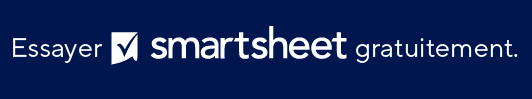 GARDERIE PROFITS ET PERTES MODÈLE DE RELEVÉLe modèle commence à la page 2. 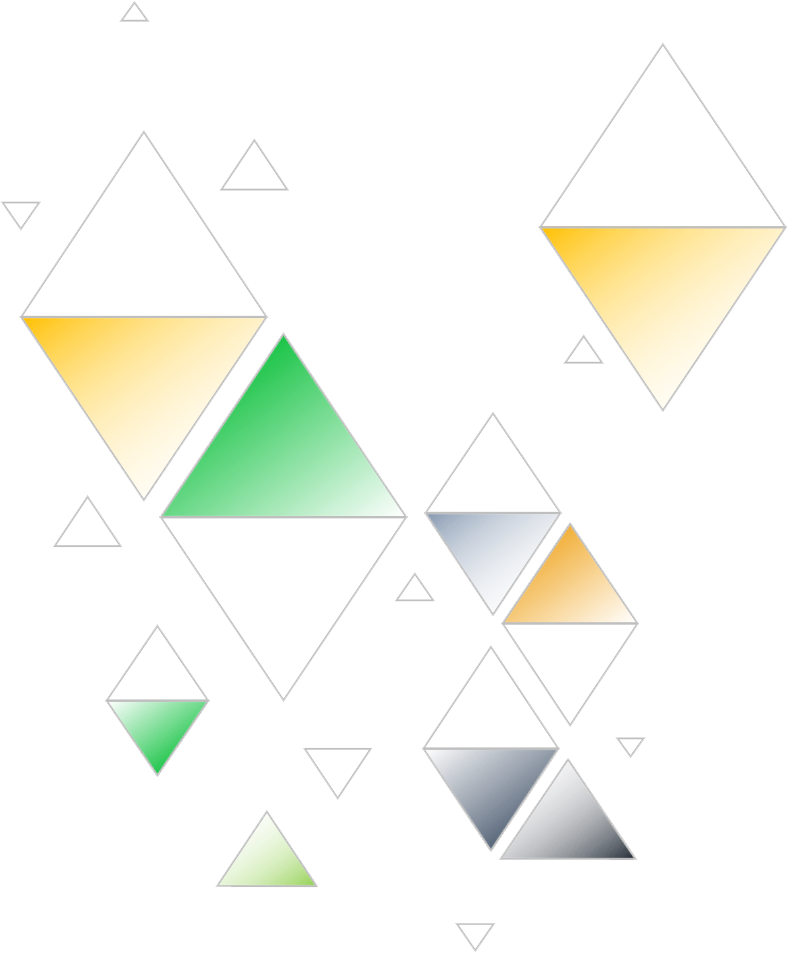 RELEVÉ DES PROFITS ET DES PERTES––– PÉRIODE REPRÉSENTÉE –––––– PÉRIODE REPRÉSENTÉE –––NOM DE L’ORGANISATIONNOM DE L’ORGANISATIONNOM DE L’ORGANISATIONNOM DE L’ORGANISATIONDATE DE DÉBUTDATE DE FINREVENUREVENUREVENUREVENUREVENUREVENUS DES FRAIS DE SCOLARITÉREVENUS DES FRAIS DE SCOLARITÉREVENUS DES FRAIS DE SCOLARITÉREVENUS DES FRAIS DE SCOLARITÉREVENUS DES FRAIS DE SCOLARITÉID DE RÉFÉRENCENOM DE LA CLASSEN° INSCRITSFRAIS MENSUELSMONTANTREVENUS DES FRAIS DE SCOLARITÉ TOTALREVENUS DES FRAIS DE SCOLARITÉ TOTALREVENUS DES FRAIS DE SCOLARITÉ TOTALREVENUS DES FRAIS DE SCOLARITÉ TOTALMOINS LES ALLOCATIONS  ( inscrire "-" montant négatif)MOINS LES ALLOCATIONS  ( inscrire "-" montant négatif)MOINS LES ALLOCATIONS  ( inscrire "-" montant négatif)MOINS LES ALLOCATIONS  ( inscrire "-" montant négatif)CHIFFRE D’AFFAIRES TOTALCHIFFRE D’AFFAIRES TOTALCHIFFRE D’AFFAIRES TOTALCHIFFRE D’AFFAIRES TOTALREVENUS SUPPLÉMENTAIRESREVENUS SUPPLÉMENTAIRESREVENUS SUPPLÉMENTAIRESREVENUS SUPPLÉMENTAIRESREVENUS SUPPLÉMENTAIRESREVENUS SUPPLÉMENTAIRESID DE RÉFÉRENCEDESCRIPTIONDESCRIPTIONDESCRIPTIONDESCRIPTIONMONTANTREVENUS SUPPLÉMENTAIRES TOTALREVENUS SUPPLÉMENTAIRES TOTALREVENUS SUPPLÉMENTAIRES TOTALREVENUS SUPPLÉMENTAIRES TOTALREVENUS SUPPLÉMENTAIRES TOTALMOINS LES RETOURS/ALLOCATIONS SUR LES VENTES  ( inscrire "-" montant négatif)MOINS LES RETOURS/ALLOCATIONS SUR LES VENTES  ( inscrire "-" montant négatif)MOINS LES RETOURS/ALLOCATIONS SUR LES VENTES  ( inscrire "-" montant négatif)MOINS LES RETOURS/ALLOCATIONS SUR LES VENTES  ( inscrire "-" montant négatif)MOINS LES RETOURS/ALLOCATIONS SUR LES VENTES  ( inscrire "-" montant négatif)CHIFFRE D’AFFAIRES TOTALCHIFFRE D’AFFAIRES TOTALCHIFFRE D’AFFAIRES TOTALCHIFFRE D’AFFAIRES TOTALCHIFFRE D’AFFAIRES TOTALREVENU TOTALREVENU TOTALREVENU TOTALREVENU TOTALREVENU TOTALDÉPENSESDÉPENSESDÉPENSESDÉPENSESDÉPENSESDÉPENSESDÉPENSESID DE RÉFÉRENCEDESCRIPTIONDESCRIPTIONDESCRIPTIONDESCRIPTIONDESCRIPTIONMONTANTDÉPENSES TOTALDÉPENSES TOTALDÉPENSES TOTALDÉPENSES TOTALDÉPENSES TOTALDÉPENSES TOTALREVENU NET AVANT IMPÔTSREVENU NET AVANT IMPÔTSREVENU NET AVANT IMPÔTSREVENU NET AVANT IMPÔTSREVENU NET AVANT IMPÔTSREVENU NET AVANT IMPÔTSTAUX D’IMPÔT  (indiquez le %)TAUX D’IMPÔT  (indiquez le %)TAUX D’IMPÔT  (indiquez le %)TAUX D’IMPÔT  (indiquez le %)TAUX D’IMPÔT  (indiquez le %)TAUX D’IMPÔT  (indiquez le %)CHARGE D’IMPÔT SUR LE REVENUCHARGE D’IMPÔT SUR LE REVENUCHARGE D’IMPÔT SUR LE REVENUCHARGE D’IMPÔT SUR LE REVENUCHARGE D’IMPÔT SUR LE REVENUCHARGE D’IMPÔT SUR LE REVENUREVENU NETREVENU NETREVENU NETREVENU NETREVENU NETREVENU NETEXCLUSION DE RESPONSABILITÉTous les articles, modèles ou informations proposés par Smartsheet sur le site web sont fournis à titre de référence uniquement. Bien que nous nous efforcions de maintenir les informations à jour et exactes, nous ne faisons aucune déclaration, ni n’offrons aucune garantie, de quelque nature que ce soit, expresse ou implicite, quant à l’exhaustivité, l’exactitude, la fiabilité, la pertinence ou la disponibilité du site web, ou des informations, articles, modèles ou graphiques liés, contenus sur le site. Toute la confiance que vous accordez à ces informations relève de votre propre responsabilité, à vos propres risques.